___________________________________________________________________________________________________                                                                                                                                                            “Por isso, deixará o homem seu pai e sua mãe, e se unirá a sua mulher,                                      e serão dois numa só carne;                                                                                       Portanto o que Deus uniu não separe o homem.” (Mt 19:5,6)                                                                                                    Rovanil Ribeiro                                        Ari Rodrigues de Almeida                                                                                                                                                                                  Ozelia de Lima Oliveira Ribeiro                                  Cleiri Carneiro                                                                                                                                                           Têm a honra de lhe convidar para o enlace matrimonial de seus filhos:                                             Diego Kadyane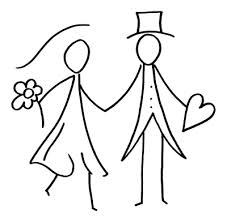                                                                                                                            A realizar-se no dia 13 de dezembro de 2014 as 19h00                                                                                                         No Salão do Sindicato do Comercio. Rua: Romário Martins 370 centro                                                                                                                Sua presença já está confirmada, caso não possa comparecer avisar até dia 30 de novembro.                                                                                                                                                              Telefones: (42) 99520832 ou (42) 32323944------------------------------------------------------------------------------------------------------------------------------------------------------------------------------------------------------------------